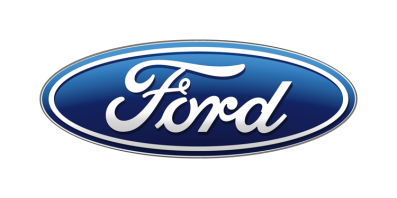 Tisková zprávaPro okamžité použitíNadace Fordu investuje během čtyř let milión dolarů do střediska společensky prospěšného podnikání v RumunskuV rumunské Craiově bude otevřeno první středisko Ford Resource and Engagement Centre (FREC) v Evropě a čtvrté na světěStředisko bude provozovat nezisková organizace EDUCOL v prostorách poskytnutých craiovským magistrátemNadace Ford Motor Company investuje do projektu za čtyři roky milion dolarů/V Praze, 15. června 2018/ – Ford Motor Company Fund, dobročinná nadace Ford Motor Company, včera oznámila, že v Rumunsku otevře první evropské středisko FREC.FREC Craiova vznikne ve spolupráci s místní neziskovou organizací Asociatia Pentry Educatie SV Oltenia (EDUCOL) a Magistrátem města Craiova, který poskytl prostory. Nová organizace FREC, do níž Ford prostřednictvím své nadace během čtyř let investuje milion amerických dolarů (v přepočtu přibližně 22 milionů Kč), bude fungovat jako inkubátor myšlenek. V něm studenti a absolventi univerzity v Craiově budou vymýšlet a navrhovat inovativní udržitelné cesty k posouvání společenského i hospodářského pokroku. Cílem je zvýšit počet pracovních míst, ekonomický potenciál i kvalitu života v regionu Olténie. FREC Craiova bude čtvrtou organizací svého druhu na světě a první v Evropě. První byla otevřena v roce 2013 v Detroitu. Následovala pracoviště v Jižní Africe a opět v Detroitu. Začátkem roku 2019 se otevře FREC v Bangkoku. „Nadace Ford má hrdou tradici upevňování těch společenství, která jsou domovem našich zaměstnanců, prodejců, dodavatelů i zákazníků,“ řekl Jim Vella, prezident Ford Motor Company Fund and Community Services. „Jsme rádi, že můžeme přenést náš transformační model FREC do Evropy a poskytovat jeho prostřednictvím příležitosti a zdroje, pomáhající zlepšit životy lidí v Rumunsku.“„Doufáme, že spojením americké odbornosti a nadšení s plodným podnikatelským prostředím v Rumunsku přimějeme více mladých lidí k tomu, aby se stali aktivními a zodpovědnými členy místní společnosti. Je nám ctí spolupracovat s Ford Motor Company,“ řekl profesor Leonardo-Geo Mănescu, prezident organizace EDUCOL.Nadace Ford působí po celém světě. Zaměřuje se na strategické investice do budování společenství, vzdělání a bezpečnosti silničního provozu. Program zastřešující tyto iniciativy nese název „Operace lepší svět“. V Rumunsku nadace v posledních letech například založila školicí středisko specializované na mechaniku a elektrotechniku. Spustila také bezplatný screening kardiovaskulárních chorob nebo zdokonalovací kurzy pro mladé řidiče pod hlavičkou mezinárodního programu Ford Driving Skills for Life. Ten ostatně v září proběhne 
i v České republice.Kontakty:Kontakty:Kontakty:Martin LinhartKateřina NováčkováDenisa Nahodilovátel./fax: +420 234 650 180 /+420 234 650 147tel./fax:+420 234 124 112 /+420 234 124 120tel./fax:+420 234 650 112 /+420 234 650 147mlinhart@ford.com katerina.novackova@amic.cz dnahodil@ford.com denisa.nahodilova@amic.cz